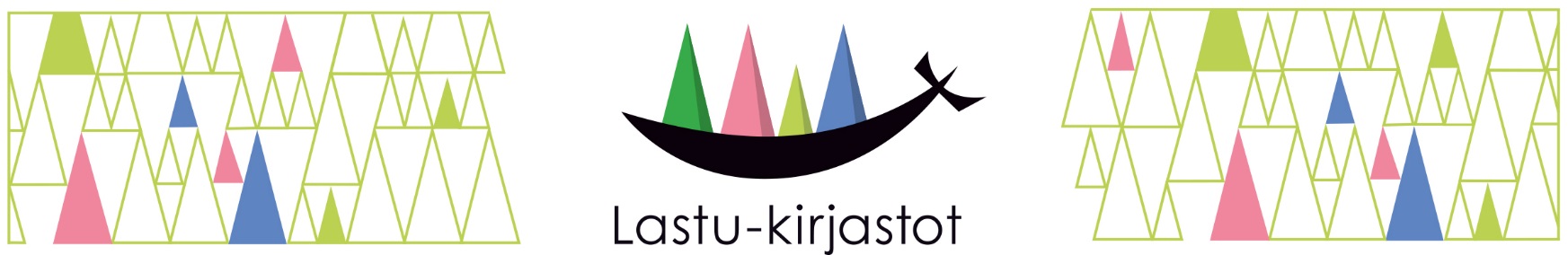 Aikuisten lukudiplomi 2019Lue vähintään yksi kirja kymmenestä eri aihealueesta ja olet suorittanut Lahden kaupunginkirjaston lukudiplomin! Palauta tämä lomake mihin tahansa Lahden kirjastoon, niin saat virallisen diplomin ja voit halutessasi osallistua kirja-arvontaan. Lomakkeen viimeinen palautuspäivä on 2.1.2020.Lukuiloa!Runoja ja mietteitä: Novelleja ja pienoisromaaneja: Rakkautta ja muita tunteita: Kauhua ja jännitystä: Scifiä ja fantasiaa: Klassikkoja: Kotimaisia nykyromaaneja: Käännöshelmiä: Kokeilevaa ja erikoista: Elämäntarinoita: Esseitä ja pakinoita: Matkakirjoja: Yhteiskunnasta ja ympäristöstä: Luonnosta ja eläimistä: Palautetta diplomista? Kirjaehdotuksia uudelle diplomilistalle?
Haluan osallistua kirja-arvontaan Nimi: Puhelinnumero:  Sähköpostiosoite: 

Arvonta suoritetaan 3.1.2020 ja voittajille ilmoitetaan henkilökohtaisesti.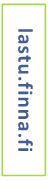 